Urząd Marszałkowski Województwa Świętokrzyskiego wspólnie z Urzędem Marszałkowskim Województwa Opolskiego oraz Urzędem Marszałkowskim Województwa Warmińsko-Mazurskiego realizują partnerski projekt na rzecz minimalizacji skutków depopulacji: 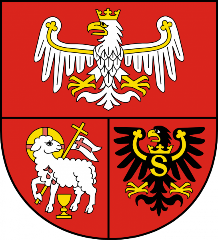 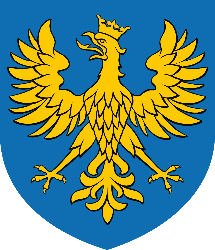 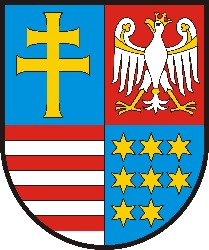 Mając na uwadze niekorzystną sytuację w zakresie zmian liczby ludności i struktury populacji występującą w Polsce, w tym w województwach: opolskim, warmińsko-mazurskim i świętokrzyskim,  
województwa postanawiają podjąć partnerskie, kompleksowe i wieloaspektowe przedsięwzięcia przeciwdziałające skutkom zjawiska depopulacji w regionach.Udział w przedmiotowym projekcie badawczym pozwoli na nakreślenie, zaplanowanie, oszacowanie, wypracowanie i upowszechnienie sposobów wdrożenia rozwiązań (działań zaradczych) minimalizujących skutki depopulacji w województwach: opolskim, świętokrzyskim i warmińsko-mazurskim, w perspektywie do 2030 roku.Projekt obejmie realizację działań o charakterze badawczo-analitycznym, wdrożeniowym i informacyjnym. Cele szczegółowe projektu to:Zdiagnozowanie problemu depopulacji w regionach objętych badaniem oraz trendów dla tych obszarów wynikających z prognoz ludnościowych.Przegląd i ocena programów oraz działań i instrumentów realizowanych na poziomach: lokalnym, regionalnym, krajowym i europejskim, mających na celu przeciwdziałanie depopulacji. Nakreślenie prognoz wraz z analizą przewidywanych konsekwencji w relacji do systemu społeczno-gospodarczego i układu przestrzennego badanych obszarów i poszczególnych województw oraz określenie scenariuszy rozwoju społeczno-gospodarczego i przestrzennego dla nich do 2030 roku. Regionalne programowanie działań zaradczych i minimalizujących skutki wyludniania się oraz analiza i ocena możliwości ich wdrożenia.Czas trwania projektu: od 13.07.2018 do 30.12.2019.Projekt wpisuje się w horyzontalne wyzwanie rozwojowe Strategii rozwoju województwa opolskiego do 2020 r. określone, jako: zapobieganie i przeciwdziałanie procesom depopulacji. Problem starzejącego się społeczeństwa został także dostrzeżony w Strategii rozwoju społeczno-gospodarczego województwa warmińsko-mazurskiego do roku 2025, gdzie zauważono, iż trend starzenia się społeczeństwa stwarza możliwości, na które trzeba się przygotować. Jednocześnie w dokumencie tym podkreślono, iż szansą rozwoju województwa jest wzrost popytu na oferowane w regionie usługi dla starzejącego się społeczeństwa, a także wskazano potrzebę zbadania stanu oraz potencjału rozwojowego usług tego typu. W przypadku woj. świętokrzyskiego udział w projekcie pozwoli Zarządowi Województwa na określenie skali zjawiska depopulacji oraz jego przewidywanego wpływu na sytuację społeczno-gospodarczo-przestrzenną regionu, w tym podjęcie stosownych interwencji. Dodatkowo pozwoli na skoncentrowanie lub dostosowanie projektów dofinansowujących odpowiedni obszar, z uwzględnieniem inteligentnych specjalizacji województwa świętokrzyskiego i zróżnicowania terytorialnego (również z odniesieniem do Obszarów Strategicznych Interwencji).Projekt realizowany jest w ramach Konkursu dotacji na działania wspierające Regionalne Obserwatoria Terytorialne (ROT) w zakresie planowania współpracy w ramach wspólnych prac analitycznych.Badanie jest współfinansowane przez Unię Europejską z Funduszu Spójności w ramach Programu Operacyjnego Pomoc Techniczna 2014-2020, w ramach dotacji na działania w zakresie wspólnych prac analitycznych Regionalnych Obserwatoriów Terytorialnych, udzielonej przez Ministerstwo Inwestycji i Rozwoju (Krajowe Obserwatorium Terytorialne).